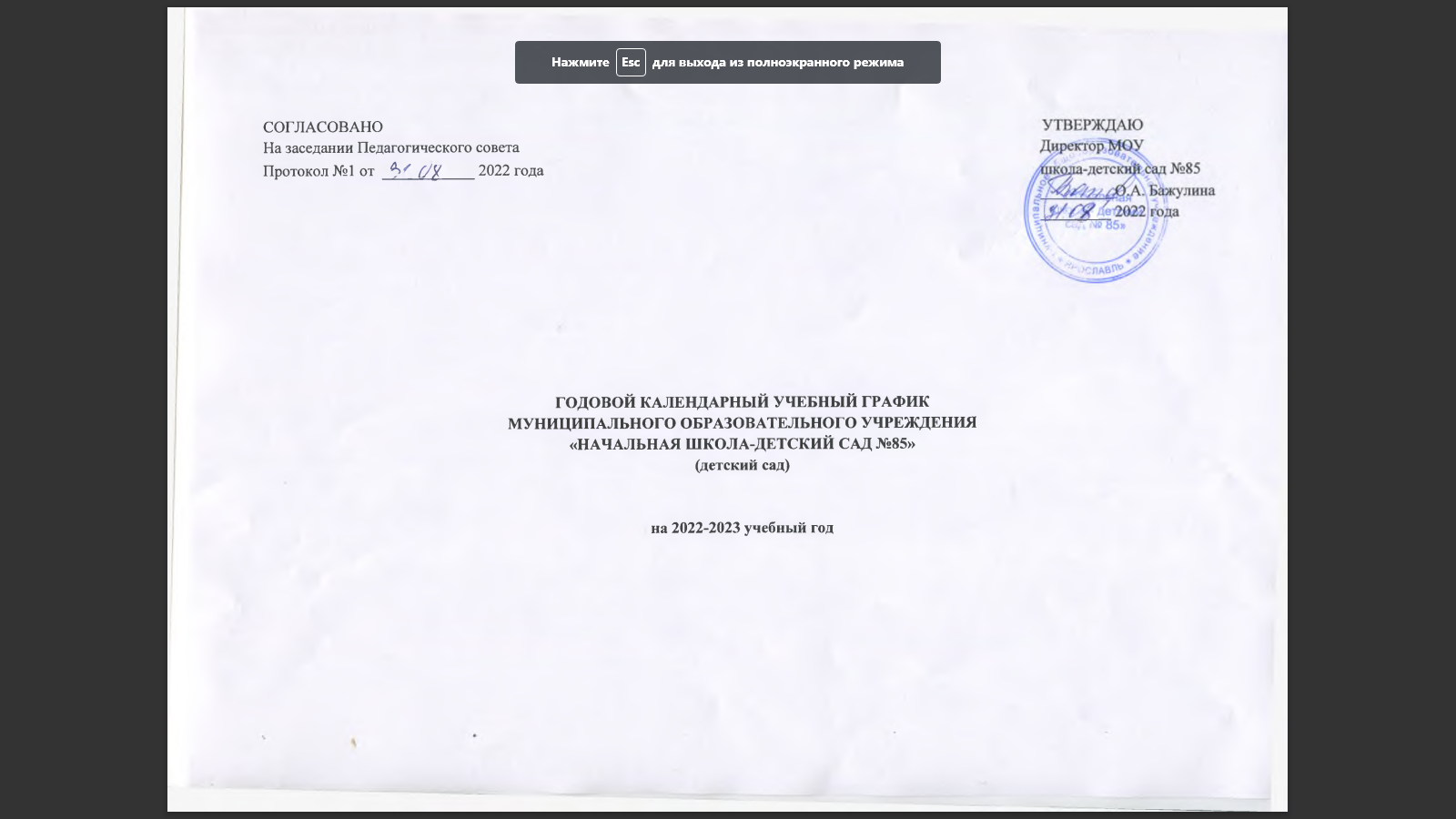 СОГЛАСОВАНО                                                                                                                                                                       УТВЕРЖДАЮНа заседании Педагогического совета                                                                                                                                    Директор МОУПротокол №1 от  __________ 2022 года                                                                                                                              школа-детский сад №85                                                                                                                                                                                                     _________ О.А. Бажулина                                                                                                                                                                                                     _________ 2022 годаГОДОВОЙ КАЛЕНДАРНЫЙ УЧЕБНЫЙ ГРАФИК
МУНИЦИПАЛЬНОГО ОБРАЗОВАТЕЛЬНОГО УЧРЕЖДЕНИЯ«НАЧАЛЬНАЯ ШКОЛА-ДЕТСКИЙ САД №85»(детский сад)на 2022-2023 учебный годСодержаниеВозрастные группыВозрастные группыВозрастные группыВозрастные группыВозрастные группыВозрастные группыВозрастные группыСодержаниеГруппа  раннего возраста(1,5   – 3 года)Группа  раннего возраста(2-3   лет)Группа  раннего возраста(2-3   лет)Группа   младшего дошкольного возраста(3-4   лет)Группа среднего дошкольноговозраста(4-5 лет)Группа   старшего дошкольноговозраста(5-7  лет)Группа   старшего дошкольноговозраста(5-7  лет)Количество   возрастных групп в каждой параллели2111111Режим работы ДОУС 7.00 до 19.00 (при пятидневной рабочей неделе)С 7.00 до 19.00 (при пятидневной рабочей неделе)С 7.00 до 19.00 (при пятидневной рабочей неделе)С 7.00 до 19.00 (при пятидневной рабочей неделе)С 7.00 до 19.00 (при пятидневной рабочей неделе)С 7.00 до 19.00 (при пятидневной рабочей неделе)С 7.00 до 19.00 (при пятидневной рабочей неделе)Продолжительность учебного года  С 01 сентября 2022 по 31 мая 2023 годаС 01 сентября 2022 по 31 мая 2023 годаС 01 сентября 2022 по 31 мая 2023 годаС 01 сентября 2022 по 31 мая 2023 годаС 01 сентября 2022 по 31 мая 2023 годаС 01 сентября 2022 по 31 мая 2023 годаС 01 сентября 2022 по 31 мая 2023 годаГрафик   каникул31.12.2022 г. - 08.01.2023 г.01.06.2023г. – 31.08.2023г.31.12.2022 г. - 08.01.2023 г.01.06.2023г. – 31.08.2023г.31.12.2022 г. - 08.01.2023 г.01.06.2023г. – 31.08.2023г.31.12.2022 г. - 08.01.2023 г.01.06.2023г. – 31.08.2023г.31.12.2022 г. - 08.01.2023 г.01.06.2023г. – 31.08.2023г.31.12.2022 г. - 08.01.2023 г.01.06.2023г. – 31.08.2023г.31.12.2022 г. - 08.01.2023 г.01.06.2023г. – 31.08.2023г.Продолжительность   учебного года37   недель37   недель37   недель37   недель37   недель37   недель37   недель1   полугодие18   недель 18   недель 18   недель 18   недель 18   недель 18   недель 18   недель 2   полугодие19 недель 19 недель 19 недель 19 недель 19 недель 19 недель 19 недель Перечень проводимых праздников и развлечений для воспитанников  СентябрьСентябрьСентябрьСентябрьСентябрьСентябрьСентябрьПеречень проводимых праздников и развлечений для воспитанников  «День встречи» праздник групп«День встречи» праздник группРазвлечение «По дороге в страну Знаний»» (1 сентября - День знаний)Развлечение «По дороге в страну Знаний»» (1 сентября - День знаний)Развлечение «По дороге в страну Знаний»» (1 сентября - День знаний)Развлечение «По дороге в страну Знаний»» (1 сентября - День знаний)Развлечение «По дороге в страну Знаний»» (1 сентября - День знаний)Перечень проводимых праздников и развлечений для воспитанников  «День встречи» праздник групп«День встречи» праздник группВеселые игры вместе с родителямиВеселые игры вместе с родителямиКросс нацийКросс нацийКросс нацийПеречень проводимых праздников и развлечений для воспитанников  ОктябрьОктябрьОктябрьОктябрьОктябрьОктябрьОктябрьПеречень проводимых праздников и развлечений для воспитанников  Утренники «Осенняя сказка»Утренники «Осенняя сказка»Утренники «Осенняя сказка»Утренники «Осенняя сказка»Утренники «Осенняя сказка»Утренники «Осенняя сказка»Утренники «Осенняя сказка»Перечень проводимых праздников и развлечений для воспитанников  Кукольный спектакль силами родителей «Ай да, репка»Кукольный спектакль силами родителей «Ай да, репка»Досуг «Физкультура для малышей и родителей»Досуг «Физкультура для малышей и родителей»Спортивные соревнования «Сильные, смелые, ловкие»Спортивные соревнования «Сильные, смелые, ловкие»Спортивные соревнования «Сильные, смелые, ловкие»Перечень проводимых праздников и развлечений для воспитанников  НоябрьНоябрьНоябрьНоябрьНоябрьНоябрьНоябрьПеречень проводимых праздников и развлечений для воспитанников  Развлечение «Милой мамочке моей» (к Дню матери)Развлечение «Милой мамочке моей» (к Дню матери)Развлечение «Милой мамочке моей» (к Дню матери)Развлечение «Милой мамочке моей» (к Дню матери)Развлечение «Милой мамочке моей» (к Дню матери)Развлечение «Милой мамочке моей» (к Дню матери)Развлечение «Милой мамочке моей» (к Дню матери)Перечень проводимых праздников и развлечений для воспитанников  ДекабрьДекабрьДекабрьДекабрьДекабрьДекабрьДекабрьПеречень проводимых праздников и развлечений для воспитанников  Утренники «Дед Мороз в гостях у детей»Утренники «Дед Мороз в гостях у детей»Утренники «Дед Мороз в гостях у детей»Утренники «Дед Мороз в гостях у детей»Утренники «Дед Мороз в гостях у детей»Утренники «Дед Мороз в гостях у детей»Утренники «Дед Мороз в гостях у детей»Перечень проводимых праздников и развлечений для воспитанников  ЯнварьЯнварьЯнварьЯнварьЯнварьЯнварьЯнварьПеречень проводимых праздников и развлечений для воспитанников  КаникулыКаникулыКаникулыКаникулыКаникулыКаникулыКаникулыПеречень проводимых праздников и развлечений для воспитанников  Развлечение физкультурное «Невнимательный зайчонок»Развлечение физкультурное «Невнимательный зайчонок»Физкультурный досуг «Зимние забавы»Физкультурный досуг «Зимние забавы»Спортивный праздник «В стране Спортландии»Спортивный праздник «В стране Спортландии»Спортивный праздник «В стране Спортландии»Перечень проводимых праздников и развлечений для воспитанников  Развлечение физкультурное «Невнимательный зайчонок»Развлечение физкультурное «Невнимательный зайчонок»Физкультурный досуг «Зимние забавы»Физкультурный досуг «Зимние забавы»Рождественские посиделки, колядкиРождественские посиделки, колядкиРождественские посиделки, колядкиПеречень проводимых праздников и развлечений для воспитанников  ФевральФевральФевральФевральФевральФевральФевральПеречень проводимых праздников и развлечений для воспитанников  Развлечение физкультурное «Весёлые мячики»Развлечение физкультурное «Весёлые мячики»Физкультурный досуг «Вместе с папой»Физкультурный досуг «Вместе с папой»Музыкально-спортивный праздник посвященный 23 февраля «Бравые ребята- дошколята!» Музыкально-спортивный праздник посвященный 23 февраля «Бравые ребята- дошколята!» Музыкально-спортивный праздник посвященный 23 февраля «Бравые ребята- дошколята!» Перечень проводимых праздников и развлечений для воспитанников  МартМартМартМартМартМартМартПеречень проводимых праздников и развлечений для воспитанников  Утренники «Тепло сердец для милых мам»Утренники «Тепло сердец для милых мам»Утренники «Тепло сердец для милых мам»Утренники «Тепло сердец для милых мам»Утренники «Тепло сердец для милых мам»Утренники «Тепло сердец для милых мам»Утренники «Тепло сердец для милых мам»Перечень проводимых праздников и развлечений для воспитанников  Развлечение «Ладушки в гостях у бабушки»Развлечение «Ладушки в гостях у бабушки»«Веселая масленица»«Веселая масленица»«Веселая масленица»«Веселая масленица»«Веселая масленица»Перечень проводимых праздников и развлечений для воспитанников  АпрельАпрельАпрельАпрельАпрельАпрельАпрельПеречень проводимых праздников и развлечений для воспитанников  Утренники «Встречаем весну»Утренники «Встречаем весну»Утренники «Встречаем весну»Утренники «Встречаем весну»Утренники «Встречаем весну»Утренники «Встречаем весну»Утренники «Встречаем весну»Перечень проводимых праздников и развлечений для воспитанников  Развлечение физкультурное «Заболел наш Петушок»Развлечение физкультурное «Заболел наш Петушок»Досуг  «Кто спортом занимается, тот силы набирается» (к Дню здоровья)Досуг  «Кто спортом занимается, тот силы набирается» (к Дню здоровья)Досуг  «Кто спортом занимается, тот силы набирается» (к Дню здоровья)Досуг  «Кто спортом занимается, тот силы набирается» (к Дню здоровья)Досуг  «Кто спортом занимается, тот силы набирается» (к Дню здоровья)Перечень проводимых праздников и развлечений для воспитанников  МайМайМайМайМайМайМайПеречень проводимых праздников и развлечений для воспитанников  Кукольный спектакль силами родителейКукольный спектакль силами родителейФизкультурный досуг с родителями  Физкультурный досуг с родителями  Праздник «День Победы»Праздник «День Победы»Праздник «День Победы»Перечень проводимых праздников и развлечений для воспитанников  Выпускной бал «До свидания, детский сад! Здравствуй, школа!»Сроки   проведения педагогического мониторинга  результатов освоения воспитанниками  основной образовательной программы дошкольного образования01.09.22-22.09.22 г.19.05.23 -31.05.23 г.01.09.22-22.09.22 г.19.05.23 -31.05.23 г.01.09.22-22.09.22 г.19.05.23 -31.05.23 г.01.09.22-22.09.22 г.19.05.23 -31.05.23 г.01.09.22-22.09.22 г.19.05.23 -31.05.23 г.01.09.22-22.09.22 г.19.05.23 -31.05.23 г.01.09.22-22.09.22 г.19.05.23 -31.05.23 г.Праздничные   дни04 ноября 2022г.; 01-08   января 2023; 23 февраля 2023 г.; 08 марта 2023 г.; 01 мая 2023 г.;  09 мая 2023 г.; 12 июня 2023 г.04 ноября 2022г.; 01-08   января 2023; 23 февраля 2023 г.; 08 марта 2023 г.; 01 мая 2023 г.;  09 мая 2023 г.; 12 июня 2023 г.04 ноября 2022г.; 01-08   января 2023; 23 февраля 2023 г.; 08 марта 2023 г.; 01 мая 2023 г.;  09 мая 2023 г.; 12 июня 2023 г.04 ноября 2022г.; 01-08   января 2023; 23 февраля 2023 г.; 08 марта 2023 г.; 01 мая 2023 г.;  09 мая 2023 г.; 12 июня 2023 г.04 ноября 2022г.; 01-08   января 2023; 23 февраля 2023 г.; 08 марта 2023 г.; 01 мая 2023 г.;  09 мая 2023 г.; 12 июня 2023 г.04 ноября 2022г.; 01-08   января 2023; 23 февраля 2023 г.; 08 марта 2023 г.; 01 мая 2023 г.;  09 мая 2023 г.; 12 июня 2023 г.04 ноября 2022г.; 01-08   января 2023; 23 февраля 2023 г.; 08 марта 2023 г.; 01 мая 2023 г.;  09 мая 2023 г.; 12 июня 2023 г.Работа ДОУ в летний период01.03.2022 -31.08.2023 г. 01.03.2022 -31.08.2023 г. 01.03.2022 -31.08.2023 г. 01.03.2022 -31.08.2023 г. 01.03.2022 -31.08.2023 г. 01.03.2022 -31.08.2023 г. 01.03.2022 -31.08.2023 г. 